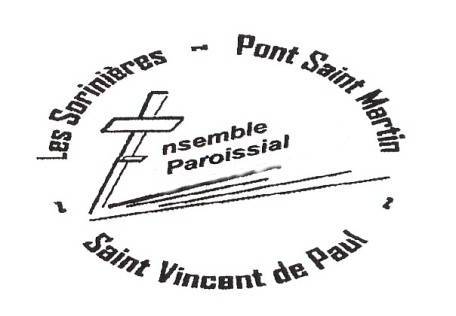 VERS UN PROJET PASTORAL :assemblée du vendredi 3 juin 2016 20h 30 à St Vincent de Paul A la suite des assemblées des 3 paroisses qui, en mars, ont rassemblé    	160 personnes, voici la 1° synthèse organisée autour de 5 points : elle 	servira pour avancer vers un nouveau projet pastoral : une Eglise qui  ACCUEILLE  et qui permette de CHEMINER. 	 une Eglise qui propose la PAROLE   = « catéchèse » au sens de  « pour tous les âges » - et autres initiatives pour partager et prendre la parole. une Eglise qui se soucie du SERVICE du frère : = cf. Proximité / Solidarité. une Eglise qui prie et CÉLÈBRE joyeusement :  = célébrations diverses.   une Eglise qui « SORT » VERS LES AUTRES, qui  TÉMOIGNE et qui  COMMUNIQUE.     de la part des équipes d’animation des 3 paroisses         Première synthèse des points forts des 3 assemblées   Une Eglise qui ACCUEILLE et permette de CHEMINER			 = accueil fraternel, sans jugement, car c ‘est d’abord cela qui ouvre la  porte …. Sachant que l’accueil enrichit et l’accueilli et l’accueillant …Que les liens sur le terrain de chaque quartier de la nouvelle paroisse soient assurés (équipe pastorale et autres ‘acteurs’ : « c’est de la responsabilité de tous et chacun »).Avec une attention aux nouveaux arrivés (la population bouge vite et il y a des nouveaux quartiers dans nos 3 communes – la plaquette à diffuser – les nouveaux liens à noter et à suivre…).Avec une attention aux personnes qui demandent un accompagnement 	particulier.Avec une attention aux personnes qui ont un handicap (par ex. dans nos célébrations. ) – faire une commission de travail à ce sujet… Avec le souci de la qualité dans l’accueil des familles en deuil et des liens à garder si possible …Lors des inscriptions (baptêmes, caté, pouvoir montrer qu'il y a autre chose que la messe dans notre paroisse. Et il ne faut pas oublier de garder le lien (invitations …. verre de l’amitié ….)  Une Eglise qui propose la PAROLE 				             	 = une Parole qui rejoigne plus et mieux les attentes et nourrisse la recherche de chacun… une parole qui circule …Formation chrétienne de type B-A,BA  (1) à proposer aux 3 paroisses en  	même temps … pour permettre à des gens en attente de cheminer… Continuer le parcours sur un libre de la Bible …                                                                                  ----------------------------------------------------------------------------------------------------------------------------------------------------------------                            (1) B-a - Ba est une production de l’enseignement religieux des diocèses de l’Ouest avec des outils et 8 séquences possibles sur divers thèmes.  En plus « simple », il y a 10 propositions dans un document intitulé «  ESSENTIEL ».  Et il y a le parcours de catéchèse fondamentale que le diocèse a testé depuis 2 ans : « En marche vers Jésus-Christ » ( à voir en inter-paroisses )----------------------------------------------------------------------------------------------------------------------------------------------------------------                            Continuer les partages de la Parole le dimanche matin ( les 3 lieux ensemble .. ? en tournant ??? )Faire mieux connaître les possibilités de catéchèse et Eveil à la foi pour les enfants. Développer l’intériorité dès le plus jeune âge … Des initiatives à créer avec les jeunes et donc des adultes se rendant disponibles pour celaFavoriser des débats de société - en lien avec les évènements. Pour cela : organiser / inviter / trouver intervenant ….  Innover – proposer ... Il y a de nombreux sujets : accueil Roms  et autres migrants-réfugiés ... problèmes         de l’agriculture … les autres religions ... Faire venir des intervenants extérieurs…Etudier la création d’une bibliothèque religieuse dans l'égliseDonner toute leur place aux mouvements et les faire connaître - leur proposer des initiatives au bénéfice de tous…  Une Eglise qui se soucie du SERVICE du frère 				   = que l’élan de Diaconia continue…Quand c’est possible, mener ensemble (avec les autres citoyens) les initiatives de solidarité, et non à côté ou à la placeRencontres régulières du groupe Proximité / Solidarité : échanger, se soutenir … élargir à d’autres groupes comme Pastorale de la Santé, Foi et lumière ( qui a sa place ici ).Réveiller régulièrement le souci des autres dans nos quartiers (personnes isolées, en difficulté …)PSM : continuer le petit café du dimanche (1 fois par mois avec personnes plus ou moins isolées ) Faire résonner plus ce qui se passe dans des initiatives de solidarité menées ensemble ( chrétiens et autres ex. accueil irakiens Sorinières ) et initiatives comme le Réseau Welcome et associations d’origine chrétienneSouci du co-voiturage. Une Eglise qui prie et CÉLÈBRE joyeusement : 	                          	= diverses célébrations dominicales et en semaineL’Eucharistie est centrale… Désir de « réveiller » les communautés  ( musique : développer un groupe d’animation musicale à l’échelle de la  nouvelle paroisse ? – participation de l’assemblée - place des enfants et des jeunes, développer le visuel …) - messe animée des fois par les jeunes ( dans un lieu ou un autre ) -  des homélies qui cherchent plus à rejoindre la vie …Célébrations de la Parole une fois le temps ( au bénéfice des 3 lieux ), la développer pour les « jeunes » (collégiens, lycéens dont les confirmands…) Revivifier la préparation des messes des familles (participation des parents)Une suite pour les familles ayant célébré un baptême : une fête du Baptême / an, invitation à une messe des familles à la date anniversaire du baptême ?Temps fort annuel des 3 communautés : à développer ? (Actuellement, une messe annuelle). En organisant le co-voiturageRedécouvrir le sacrement du pardon Une Eglise qui « SORT » VERS LES AUTRES, qui TÉMOIGNE  et qui COMMUNIQUE  	 =  une bonne communication : les moyens divers, mais aussi le contact 	direct par chaque chrétien … et donc le témoignage … dans ses divers lieux de vie … Agrandir l’équipe de communication ( Prendre le large - site, messagerie pour des évènements, etc… )Etoffer le contenu de Prendre le large et du site  -  faire un blog pour chaque service ? Blog / newsletter paroisse ? (cf  diocèse, exemple de l’Ecole Ste Marie).Aller à la rencontre des nouveaux quartiers et informer.Initiatives de suivi des contacts avec les familles ( ex. newsletter suite au baptême  - fête du baptême … . )Faire mieux connaître les possibilités de catéchèse et Eveil à la foi pour les enfants.Imaginer également une communication régulière par oral lors des messes (qui soit écrite à l’échelle de la « nouvelle paroisse »), car c’est le moment où tous se retrouvent sans forcément beaucoup communiquer : Insérer un « point actualité de la paroisse » dans les annonces, au-delà des invitations et des rappels d’événements à venir. Place des différents mouvements apostoliques … qui ont toujours à mieux se proposer aux autres.Tous ceux qui le veulent, notamment ceux qui sont attelés à des responsabilités précises, sont conviés à la rencontre du 3 juin qui comportera 3 groupes : chacun sur un des pôles de la vie chrétienne, tels qu’ils sont exprimés dans la synthèse p. 2-3 et 4, synthèse que nous aurons à préciser pour choisir quelques OBJECTIFS prioritaires.  Chaque groupe travaillera sur un pôle, mais - comme tout se croise - il pourra donner son avis sur les 2 autres, sans oublier ceux qui ont  été mis volontairement en 1° (accueillir) et en dernier (sortir). D’ici là, chaque service peut se réunir pour travailler sur la base de cette synthèse (3 paroisses ensemble.) Une autre synthèse sera réalisée avant le 30 juin.    